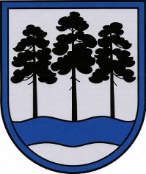 OGRES  NOVADA  PAŠVALDĪBAReģ.Nr.90000024455, Brīvības iela 33, Ogre, Ogres nov., LV-5001tālrunis 65071160, e-pasts: ogredome@ogresnovads.lv, www.ogresnovads.lv SAISTOŠIE NOTEIKUMIOgrēPar apbedīšanas pabalstuIzdoti saskaņā ar Pašvaldību likuma 44. panta otro daļuSaistošie noteikumi nosaka personas, kuru apbedīšanai ir tiesības saņemt vienreizēju Ogres novada pašvaldības (turpmāk – pašvaldība) apbedīšanas pabalstu (turpmāk – pabalsts), tā apmēru, pieprasīšanas, piešķiršanas un izmaksas kārtību.Pabalsta mērķis ir segt minimālos apbedīšanas izdevumus personas, kuras pēdējā dzīvesvieta bija deklarēta pašvaldības administratīvajā teritorijā, nāves gadījumā.Tiesības saņemt pabalstu ir personai, kura uzņēmusies mirušās personas apbedīšanu (turpmāk – pabalsta pieprasītājs).Pabalstu piešķir faktisko mirušās personas apbedīšanas izdevumu apjomā, bet ne vairāk kā 500 (pieci simti) euro apmērā. Pabalsta apmēru samazina par Valsts sociālās apdrošināšanas aģentūras piešķirtā apbedīšanas pabalsta apmēru.Pabalstu var pieprasīt ar rakstveida iesniegumu (turpmāk – iesniegums) Ogres novada Sociālajam dienestam (turpmāk – sociālais dienests) vienā no šādiem veidiem:elektroniski – nosūtot uz sociālā dienesta oficiālo elektronisko adresi;elektroniski – nosūtot parakstītu iesniegumu ar drošu elektronisko parakstu sociālajam dienestam uz elektroniskā pasta adresi ogressd@ogresnovads.lviesniedzot iesniegumu sociālajā dienestā;nosūtot iesniegumu sociālajam dienestam pa pastu.Iesniegumam pievieno:Valsts sociālās apdrošināšanas aģentūras izsniegtu lēmuma kopiju par apbedīšanas pabalsta piešķiršanu un apmēru vai atteikumu piešķirt pabalstu, ja šī informācija (dokumenti) nav sociālā dienesta rīcībā;apbedīšanas pakalpojumu izdevumus apliecinošus dokumentus.Pabalstu pieprasa ne vēlāk kā trīs mēnešu laikā pēc mirušās personas miršanas apliecības izdošanas datuma.Pabalstu nepiešķir, ja sociālais dienests konstatē, ka mirušai personai bija noslēgts uztura vai dāvinājuma līgums ar uzlikumu, no kura izriet apdāvinātā pienākums apbedīt dāvinātāju. Sociālais dienests lēmumu par pabalsta piešķiršanu vai atteikumu to piešķirt pieņem viena mēneša laikā no iesnieguma saņemšanas dienas. Sociālais dienests par pieņemto lēmumu informē pabalsta pieprasītāju.Pabalstu izmaksā 10 dienu laikā no lēmuma par pabalsta piešķiršanu pieņemšanas dienas, pārskaitot to uz pabalsta pieprasītāja iesniegumā norādīto kredītiestādes vai pasta norēķinu sistēmas kontu vai pārskaitot uz apbedīšanas pakalpojumu sniedzēja norēķinu kontu.Pabalsts tiek izmaksāts:pēc apbedīšanas, pamatojoties uz iesniegtajiem izdevumus apliecinošiem dokumentiem;pirms apbedīšanas, iesniedzot apbedīšanas pakalpojumu sniedzēja rēķinu.Ja pabalsts tiek izmaksāts pirms apbedīšanas, pabalstu izmaksā, pārskaitot uz apbedīšanas pakalpojumu sniedzēja norēķinu kontu.Ja mirušai personai nav apgādnieku vai personas, kas uzņemtos apbedīšanu, pašvaldība sedz ar apbedīšanu saistītos izdevumus šo noteikumu 4. punktā noteiktajā apmērā, izdevumus pārskaitot uz apbedīšanas pakalpojumu sniedzēja norēķinu kontu.  Lēmumu par pabalsta piešķiršanu vai atteikumu to piešķirt var apstrīdēt sociālā dienesta vadītājam, bet sociālā dienesta vadītāja lēmumu var pārsūdzēt tiesā Administratīvā procesa likumā noteiktajā kārtībā.Saistošie noteikumi piemērojami ar 2024. gada 1. maiju.Ar šo noteikumu spēkā stāšanās brīdi spēku zaudē Ogres novada pašvaldības 2021. gada 16. decembra saistošie noteikumi Nr. 34/2021 “Par apbedīšanas pabalstu”, (“Ogrēnietis”, 2021, Nr.15 (605)).Domes priekšsēdētājs                                                	E. Helmanis2024. gada 25. aprīlīNr.12/2024(protokols Nr.6; 10.)